Dodatek č. 2 ke smlouvě o nájmu nebytových prostor sloužících podnikáníNa základě žádosti nájemce o snížení plochy nebytových prostor, upravujeme Smlouvu o nájmu nebytových prostor ze dne 5. 2. 2014 tímto dodatkem č. 2 ke smlouvě o nájmu nebytových prostor. Nájemce dočasně užívá na základě Smlouvy o nájmu nebytových prostor ze dne 5. 2. 2014 a Dodatku č. 1 ke smlouvě o nájmu nebytových prostor sloužících podnikání ze dne 28. 3. 2014 nebytový prostor – místnost s označením č. 215 a č. 216 umístěné v  v II.NP objektu č.p. 244, k.ú. Kopřivnice, p.č. 1915/3, na ulici Štefánikova v Kopřivnici, uzavřené mezi městem Kopřivnice, se sídlem v Kopřivnici, Štefánikova 1163, jako pronajímatelem a paní Petrou Jbaili, s místem podnikání ve Veřovicích č.p. 106, IČ 68149816 jako nájemcem v celém rozsahu s účinností od 1. 7. 2016 takto:Dodatek č. 2 ke smlouvě o nájmu nebytových prostor sloužících podnikání (dle zákona č.89/2012 Sb., občanský zákoník, ve znění pozdějších předpisů)Město Kopřivnice, se sídlem v Kopřivnici, Štefánikova 1163zastoupené Ing. Miroslavem Kopečným, starostou města,IČ: 00298077,	DIČ: CZ00298077bankovní spojení: Česká spořitelna, a.s., pobočka Kopřivnice, č.ú.:  30015-1767241349/0800Subjekt je zapsán v Živnostenském rejstříku(dále jen pronajímatel)aPetra Jbaili, se sídlem ve Veřovicích č.p. 106, PSČ 742 73IČ: 68149816, DIČ: CZ7359145277, subjekt je neplátce DPHSubjekt je zapsán v Živnostenském rejstříku(dále jen nájemce)uzavřeli tuto smlouvu o nájmu nebytových prostor sloužících podnikání:I. Předmět a účel této smlouvyPředmětem této smlouvy je nájemní vztah mezi stranami této smlouvy, přičemž účelem této nájemní smlouvy je upravení tohoto vzájemného vztahu v souladu s vůlí stran a obecně závaznými právními předpisy, a to zejména zák. č. 89/2012 Sb., občanský zákoník /§  násl./II. Předmět nájmuPronajímatel je výlučným vlastníkem pozemku p. č. 1915/3 v k. ú. Kopřivnice, jehož součástí  je objekt občanské vybavenosti č.p. 244,  k.ú. Kopřivnice, ul. Štefánikova v Kopřivnici. Uvedený objekt je zapsán v katastru nemovitostí u Katastrálního úřadu pro Moravskoslezský kraj, Katastrální pracoviště Nový Jičín na listu vlastnictví č. 10001 pro katastrální území Kopřivnice, obec Kopřivnice.Pronajímatel přenechává nájemci do dočasného užívání nebytové prostory, místnost č. 215 o výměře  , specifikovanou v příloze. Uvedená místnost se nachází ve II. nadzemním podlaží objektu č.p. 244, nájemce je dále oprávněn užívat v souladu s jejich určením společné prostory: chodby, schodiště, soc. zařízení a kuchyňky.  Záměr pronajmout místnost č. 215 byl zveřejněn na Úřední desce Městského úřadu v Kopřivnici od 8. 11. 2013 do 25. 11. 2013.O nájmu nebytového prostoru č. 215 a uzavření smlouvy ze dne 5. 2. 2014 rozhodla Rada města Kopřivnice na své 93. schůzi, konané dne 4. 2.  2014 usnesením číslo 2941-2. O uzavření tohoto dodatku č. 2 ke smlouvě o nájmu nebytových prostor sloužících podnikání rozhoduje Rada města Kopřivnice na své 42. schůzi, konané 28.6.2016 usnesením č.1354-2.1. Nájemce prohlašuje, že je mu stav touto smlouvou pronajímaných nebytových prostor dobře znám.III. Účel nájmuNájemce je oprávněn shora uvedené nebytové prostory užívat jako kancelář pro provozování činností spojených s předmětem podnikání uvedeném v Živnostenském rejstříku - Výroba, obchod a služby neuvedené v přílohách 1 až 3 živnostenského zákona - obory činností - zprostředkování obchodu a služeb, - poradenská a konzultační činnost, zpracování odborných studií a posudků- reklamní činnost, mediální zastoupení, marketing- mimoškolní výchova a vzdělávání, pořádání kurzů, školení, včetně lektorské činnosti- poskytování služeb osobního charakteru a pro osobní hygienu- velkoobchod a maloobchod- výroba potravinářských a škrobárenských výrobkůPronajímatel prohlašuje, že touto smlouvou pronajímané nebytové prostory jsou dle svého stavebně-technického určení vhodné pro sjednaný účel nájmu.K jinému účelu užívání je nájemce povinen si vyžádat předchozí písemný souhlas pronajímatele a na vlastní náklady zabezpečit změnu užívání předmětného nebytového prostoru u přísl. orgánu státní správy.IV. Zákaz podnájmuNájemce není oprávněn bez předchozího písemného souhlasu pronajímatele přenechat předmětné prostory do podnájmu dalším osobám.V. Doba nájmuNájem se uzavírá na dobu neurčitou, účinnost tohoto dodatku je od  1. 7. 2016.VI. JistotaNájemce před uzavřením této smlouvy složil na účet pronajímatele 
č.ú.: 6015 - 1767241349/0800 jistotu ve výši trojnásobku měsíčního nájemného, tj. 10.863,00 Kč s variabilním symbolem 333324. Jistota slouží k zajištění nájemného, včetně úroku z prodlení a k zajištění jiných závazků vzniklých v souvislosti s nájmem nebo jeho ukončením (např. náhrada škody, bezdůvodné obohacení v případě nevyklizení nebytového prostoru po ukončení nájmu apod.) bez ohledu na to, zda jsou tyto nároky přiznány vykonatelným rozhodnutím nebo nájemcem písemně uznány. Na úhradu uvedených splatných pohledávek je pronajímatel oprávněn použít prostředky jistoty. Pokud na úhradu splatné pohledávky pronajímatel použije prostředky jistoty, bude pohledávka považována za uhrazenou v poslední den lhůty, kterou pronajímatel uvede v upomínce jako dodatečnou lhůtu pro plnění splatné pohledávky. Použít prostředky jistoty na úhradu splatné pohledávky je oprávněním nikoliv povinností pronajímatele.Nájemce je povinen doplnit jistotu na původní výši, pokud pronajímatel tyto peněžní prostředky oprávněně čerpal, a to do jednoho měsíce ode dne doručení oznámení pronajímatele o čerpání jistoty. V případě, že tak nájemce neučiní, bude porušení této povinnosti důvodem k výpovědi z nájmu.Za oznámení pronajímatele o čerpání jistoty se považuje i písemná upomínka, ve které pronajímatel uvede, že použije k úhradě dluhu prostředky jistoty, pokud tak neučiní nájemce v dodatečné lhůtě, za předpokladu, že nájemce na základě takové upomínky dluh neuhradí sám.Po skončení nájmu je pronajímatel povinen vrátit nájemci nebo jeho právnímu nástupci složené peněžní prostředky s příslušenstvím, pokud nebyly oprávněně čerpány, a to nejdéle do jednoho měsíce ode dne, kdy nájemce nebytový prostor vyklidil a předal pronajímateli.VII. Nájemné, splatnostMěsto Kopřivnice tímto prohlašuje, že se v souladu se zákonem číslo 235/2004 Sb., o dani z přidané hodnoty, v platném znění, stalo s účinností od 1. 8. 2004 plátcem daně z přidané hodnoty s přiděleným daňovým identifikačním číslem CZ00298077.Nájemce se zavazuje platit pronajímateli za užívání nebytových prostor o výměře 33,10 m2 vymezených ve smlouvě nájemné v sazbě 1.322,05 Kč/m2/rok, celkem tedy 43759,86 Kč ročně, a to v měsíčních splátkách ve výši  3.646,65 Kč.Měsíční nájemné je splatné na základě Splátkového kalendáře (daňového dokladu), uvedeného v příloze této smlouvy, a to na účet pronajímatele vedeného u České spořitelny, a.s., pobočka Kopřivnice, č.ú.30015-1767241349/0800 s uvedením variabilního symbolu 555324. Splátkový kalendář (daňový doklad) bude mít náležitosti dle zákona 235/2004 Sb., o dani z přidané hodnoty, v platném znění. Datem uskutečnění zdanitelného plnění je vždy poslední den příslušného měsíce, za které je nájemné placeno.Splátkový kalendář uvedený v příloze této smlouvy je vystaven na účetní období 7/2016 až 1/2017. Pronajímatel se zavazuje prokazatelně předat nájemci vždy nejpozději do 15. 2. následujícího roku Splátkový kalendář na další účetní období. Pronajímatel je oprávněn jednostranně každoročně zvyšovat cenu nájmu v závislosti na možném pohybu cen související s mírou inflace. Případná změna výše nájemného v návaznosti na míru inflace se upraví tak, že nájemné bude zvýšeno o procenta oficiálně stanovené výše inflace v rámci ČR, uveřejněné Českým statistickým úřadem za předchozí rok. Základem pro prvé zvýšení nájemného bude nájemné uvedené v článku VII., odstavci 2. této smlouvy, pro další zvýšení pak bude základem nájemné za předchozí kalendářní rok. Na zvýšené nájemné má pronajímatel nárok vždy od měsíce následujícího po zveřejnění výše inflace Českým statistickým úřadem a doručením nového splátkového kalendáře. Inflační koeficient bude poprvé započítán v roce následujícím po roce, v němž došlo k účinnosti smlouvy.Platba nájemného je považována za uskutečněnou včas, pokud je příslušná částka připsána na účet pronajímatele.Pro případ prodlení s platbou nájemného či jakékoliv jiné platby podle této smlouvy, se postupuje dle nařízení vlády č. 351/2013 Sb., ze dne 16. 10. 2013, kterým se určuje výše úroků z prodlení a nákladů spojených s uplatněním pohledávky podle občanského zákoníku, v platném znění (vládní nařízení k § 1970 zákona č.89/2012 Sb., občanský zákoník, v platném znění).VIII. Úhrady za služby, splatnostNájemce se zavazuje pronajímateli hradit úhrady za služby spojené s užíváním nebytového prostoru, tj. úhrady za teplo, teplou vodu, vodné a stočné, elektrickou energii, úklid společných prostor a likvidaci odpadu.Tyto úhrady bude nájemce hradit formou záloh, jejichž výše je uvedena v Platebním kalendáři.Zálohy na poskytované služby budou nájemci vyúčtovány jednou ročně, a to vždy nejpozději do konce měsíce května následujícího roku, dle platných ceníků dodavatelů energií a služeb. Vyúčtování jednotlivých služeb bude provedeno vždy za kalendářní rok. Teplo a teplá voda: rozúčtování nákladů dle platné právní úpravy (analogická vyhláška č. 269/2015 Ministerstva pro místní rozvoj ze dne 30. 9. 2015)El. energie: skutečně naměřená spotřeba na podružném měřidle, k této spotřebě bude připočítán podíl za spotřebovanou elektrickou energii společných prostor. Spotřebovaná elektrická energie se bude násobit cenou za MWh. Dále bude připočtena poměrná část za úhradu stálých měsíčních plateb (za příkon dle proudové hodnoty jističe před elektroměrem).Úklid společných prostor: náklady za dané období budou rozúčtovány na základě poměru pronajaté podlahové plochy kanceláře k celkové podlahové ploše kanceláří v objektu.Vodné, stočné: bude účtováno tak, že celkové náklady za dané období se podělí počtem všech osob v objektu za dané období a násobí se počtem osob nájemcem užívaných nebytových prostor za dané období.Likvidace odpadu: bude účtováno tak, že náklady za dané období budou rozúčtovány na základě poměru pronajaté podlahové plochy kanceláře k celkové podlahové ploše kanceláří v objektu.Pronajímatel, zastoupený Odborem majetku města pověří pracovníka, který bude provádět odečet stavu měřidel energií. Jednotlivé odečty budou k nahlédnutí na Odboru majetku města.Všechny údaje rozhodné pro vyúčtování, a to zejména počet osob užívaných nebytových prostor je nájemce povinen neprodleně, písemně hlásit pronajímateli, kterého v tomto případě zastupuje Odbor majetku města.Zálohové platby jsou chápány jako částky včetně daně z přidané hodnoty. Zálohové platby jsou splatné na základě Platebního kalendáře (daňového dokladu), uvedeného v příloze této smlouvy, a to na účet pronajímatele vedeného u České spořitelny, a.s., pobočka Kopřivnice, č.ú. 30015-1767241349/0800 s uvedením variabilního symbolu 666324. Platební kalendář (daňový doklad) bude mít náležitosti dle zákona 235/2004 Sb., o dani z přidané hodnoty, v platném znění.Platební kalendář uvedený v příloze této smlouvy je vystaven na účetní období 7/2016 až 1/2017 Pronajímatel se zavazuje prokazatelně předat nájemci vždy nejpozději do 15. 02. následujícího roku Platební kalendář na další účetní období. Pronajímatel je oprávněn jednostranně upravit výši záloh za služby s nájmem spojených a to v souvislosti se změnou ceny dodavatelů energií, změnou sazby DPH, vyúčtováním služeb, apod. Změna je účinná od následujícího měsíce po doručení nového Platebního kalendáře.Úhrady za služby jsou považovány za uskutečněné včas, pokud je příslušná částka připsána na účet pronajímatele.Pro případ prodlení s platbou nájemného či jakékoliv jiné platby podle této smlouvy, se postupuje dle nařízení vlády č. 351/2013 Sb., ze dne 16. 10. 2013, kterým se určuje výše úroků z prodlení a nákladů spojených s uplatněním pohledávky podle obč. zákoníku, v platném znění (vládní nařízení k § 1970 zákona č.89/2012 Sb., obč. zákoník, v platném znění).IX. Práva a povinnosti pronajímatelePronajímatel se zavazuje platit pojištění objektu uvedeného v článku II., odstavci 1. této smlouvy.Pronajímatel se zavazuje řádně poskytovat služby uvedené v článku VIII. této smlouvy.Pronajímatel je povinen v případě přerušení dodávek tepla, pitné vody a elektrické energie o této skutečnosti informovat nájemce ihned, jakmile se o této skutečnosti doví od dodavatelů energií. Tato povinnost se netýká havárií vzniklých na energ. zdrojích.Pronajímatel neručí za věci nájemce umístěné v předmětu nájmu.Pronajímatel je oprávněn provádět pravidelné kontroly zařízení tvořících součást nemovitosti uvedené v článku II., odstavci 1. této smlouvy.Smluvní strany se dohodly, že v případě, že nájemce bude v prodlení s úhradami touto smlouvou sjednaných plateb a poskytnuté plnění nebude stačit na splnění všech závazků, bude poskytnutým plněním splněn závazek nejdřív splatný, a to nejdříve jeho jistina v pořadí (nájemné, zálohy na služby) a následné poplatky (úroky z prodlení, smluvní pokuty, náklady na vymáhání pohledávky.).X. Práva a povinnosti nájemceNájemce je oprávněn užívat předmět nájmu pouze k účelu dohodnutému v článku III. této smlouvy.Nájemce se zavazuje hradit náklady na všechny opravy a údržbu v pronajatých nebytových prostorách, včetně nákladů na výměnu předmětů vnitřního vybavení a nákladů spojených s jejich dovozem, odvozem a instalací. Nájemce se zavazuje, že v případě zániku nájmu se předměty v nebytovém prostoru zabudované stávají trvalou součástí nebytového prostoru bez náhrady ze strany pronajímatele a nájemce je nemůže odebrat. Nájemce nemůže v pronajatých prostorách provádět změny bez předchozího písemného souhlasu pronajímatele. Pokud později nebude dohodnuto jinak, nájemce nemá právo na úhradu nákladů spojených se stavebními úpravami nebo změnami pronajatého nebytového prostoru a po ukončení nájemního vztahu není nájemce oprávněn požadovat protihodnotu toho, o co se případnými stavebními úpravami nebo změnami pronajatého nebytového prostoru, zvýšila jeho hodnota. Nájemce se zavazuje zdržet se jakýchkoli jednání, která by rušila nebo mohla rušit výkon ostatních užívacích a nájemních práv v objektu, v němž se nachází touto smlouvou pronajímané nebytové prostory. Jakékoliv zasahování do ostatních nájemních, užívacích nebo vlastnických práv jiných subjektů, které objekt užívají, je nepřípustné.Nájemce odpovídá za zničení, odcizení a za jakékoliv znehodnocení věcí, které jsou součástí nebo příslušenstvím touto smlouvou pronajímaných nebytových prostor, vyjma běžného opotřebení.Nájemce, paní Petra Jbaili je osobou odpovědnou za provoz elektrických zařízení a za plnění povinností na úseku požární ochrany v pronajatých prostorách.Nájemce odpovídá za dodržování veškerých obecně závazných předpisů vztahujících se k činnosti, která je účelem nájmu, zejména předpisů z oblasti bezpečnosti práce, hygieny a protipožární ochrany. Nájemce je odpovědný za provoz jím užívaných a instalovaných elektrospotřebičů. Nájemce zajistí na svůj náklad provádění pravidelných periodických revizí elektrických zařízení nacházejících se v touto smlouvou pronajímaných nebytových prostorách v souladu s platnými předpisy a ČSN. Nájemce je povinen na vyžádání předložit pronajímateli zápisy o provedených revizích (revizní zprávy).Nájemce se zavazuje, že nebude pozemek přilehlý k budově č. p.  společné prostory znečišťovat nebo zaplňovat materiály nebo předměty. Nájemce je povinen umožnit pronajímateli kontrolu užívání touto smlouvou pronajímaných nebytových prostor a umožnit mu přístup do těchto prostor za účelem provedení kontroly nebytového prostoru a revizí a to po předchozí domluvě s nájemcem.Nájemce je povinen pronajímateli oznámit jakoukoliv změnu identifikačních údajů – např. změna adresy, změnu korespondenční adresy, změnu čísla účtu, datum registrace k DPH, či zrušení registrace k DPH apod.Zvonkovou či jinou signalizaci a zabezpečovací zařízení si nájemce instaluje a hradí na své náklady.Nájemce je oprávněn po dohodě s pronajímatelem umístit na vstupy do objektu č.p. 244 vhodné označení.XI. Skončení nájmuPronajímatel i nájemce jsou oprávnění vypovědět tuto smlouvu písemnou výpovědí bez udání důvodu. Tím není dotčeno ustanovení odst. 3 tohoto článku.Výpovědní lhůta s výjimkou případu uvedeného níže v odst. 3 je tři měsíce a počíná běžet od prvého dne kalendářního měsíce následujícího po doručení výpovědi.V případě, že pronajímatel v písemné výpovědi uvede jako důvod buď prodlení nájemce o více než jeden měsíc s placením nájemného nebo úhrad za služby, jejichž poskytování je spojeno s nájmem, nebo úpadek nájemce podle insolvenčního zákona, činí výpovědní lhůta jeden měsíc a počíná běžet od prvého dne kalendářního měsíce následujícího po doručení výpovědi.Po skončení nájmu předá nájemce pronajímateli pronajaté prostory ve stavu, v jakém je převzal, s přihlédnutím k obvyklému opotřebení, pokud se smluvní strany nedohodnou jinak. Nebytový prostor bude předán nájemcem vyklizený a vylíčený.Pronajaté prostory budou předány pronajímateli nejpozději poslední pracovní den nájmu, pokud se smluvní strany nedohodnou jinak. Pro případ prodlení s předáním nebytového prostoru pronajímateli se sjednává smluvní pokuta ve výši 200 Kč za každý započatý den prodlení.O předání a převzetí pronajatých prostor jsou pronajímatel i nájemce povinni sepsat protokol.Smluvní strany výslovně vylučují využití ustanovení § 2315 občanského zákoníku, tzn., že nájemce při ukončení nájmu výpovědí ze strany pronajímatele nemá nárok na náhradu za výhodu pronajímatele či nového nájemce, kterou získali převzetím zákaznické základny vybudované nájemcem.XII. Ostatní ujednáníPísemnosti se považují za doručené i v případě, že kterákoli ze smluvních stran její doručení odmítne či jinak znemožní.Veškeré změny této nájemní smlouvy je nutno učinit v písemné formě.Ostatní práva a povinnosti vyplývající z této smlouvy, pokud v ní nejsou výslovně uvedeny, se řídí zákonem č. 89/2012 Sb., občanský zákoník, v platném znění a dalšími obecně právními předpisy, které se vztahují na předmětný nájem.Tento dodatek č. 2 ke smlouvě o nájmu nebytových prostor sloužících k podnikání je vyhotoven ve 4 výtiscích s platností originálu, každá ze smluvních stran obdrží po dvou výtiscích.Smluvní strany prohlašují, že si dodatek přečetly, že dodatek  byl podepsán dobrovolně a že s jeho obsahem bezvýhradně souhlasí, což stvrzují svými vlastnoručními podpisy.Přílohy:	 Situační plánek nebytových prostor	 Splátkový kalendář	 Platební kalendářKopřivnice	 Kopřivnice ……………………………….	……………………………….Ing. Miroslav Kopečný	Petra Jbaili
za pronajímatele	za nájemceSituační plánek nebytových prostor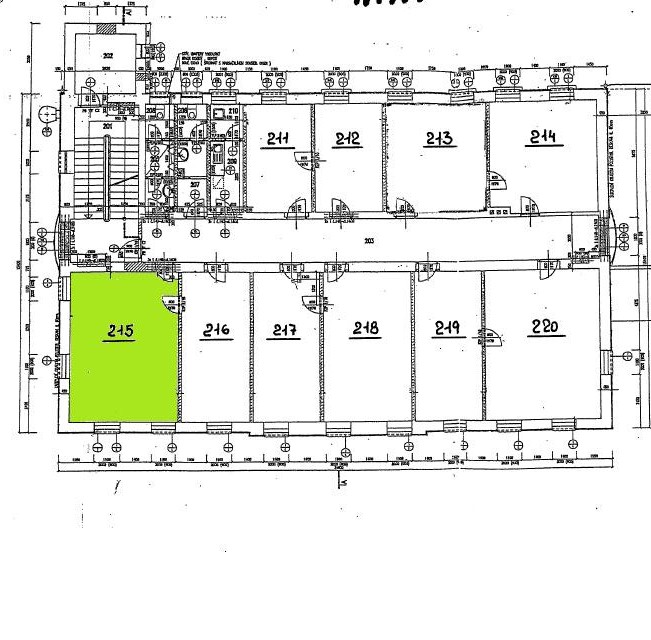 